
                «Мисочки для трех медведей» Цель:* Учить ребенка лепке предметов одинаковой формы, но разной величины.* Закрепить приемы раскатывания, сплющивания, углубления путем вдавливания, выравнивания краев пальцами.* Развивать творческое воображение.* Обогащать словарный запас детей.Ход: - Ты знаешь, сегодня утром почтальон-Мишка, передал мне письмо. Это письмо от семьи Топтыгиных. Они просят нас помочь. Им срочно нужны мисочки для всей медвежьей семьи. В письме даже есть рисунок, который нарисовал их сынок Мишутка. Вот такие мисочки им бы хотелось. (Рассматривание рисунка) 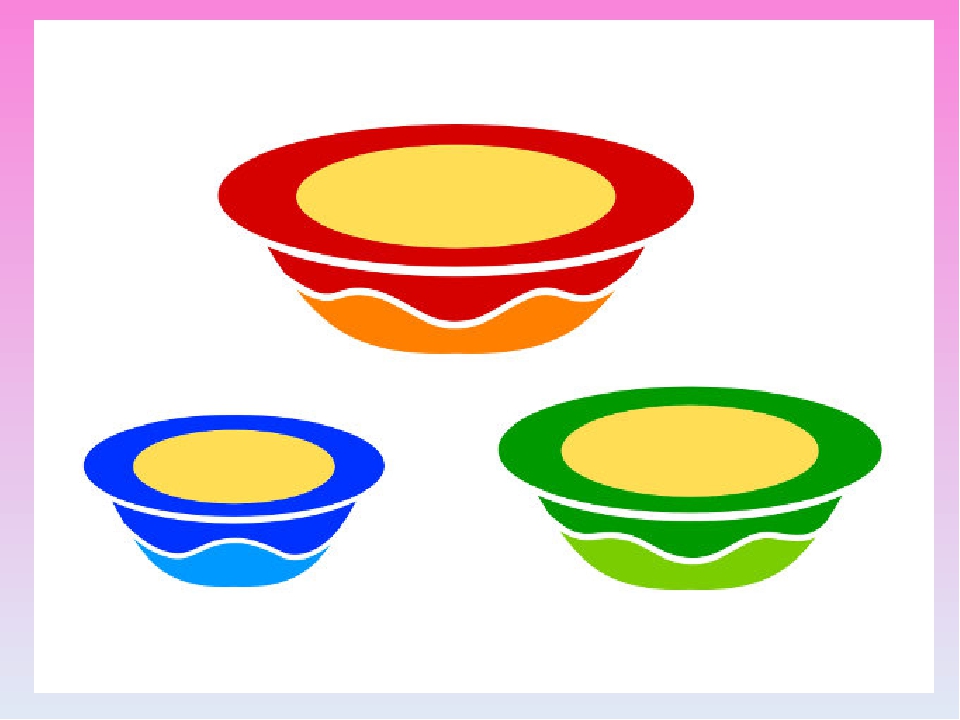 - Поможем Топтыгиным?- Да.- Посмотри, какие эти мисочки?- Разные.- Чем они отличаются?- Величиной.- Я предлагаю вылепить мисочки из пластилина. Как нужно разделить пластилин, чтобы вылепить такие мисочки?- На три разные части. Один кусочек большой, другой поменьше и третий самый маленький.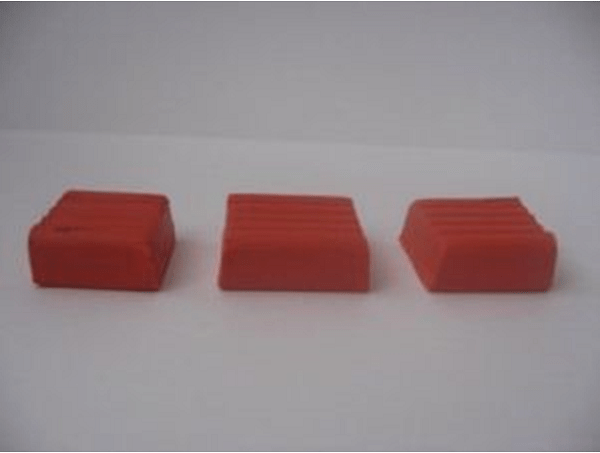 - Мы скатаем три разные комочки из пластилина. 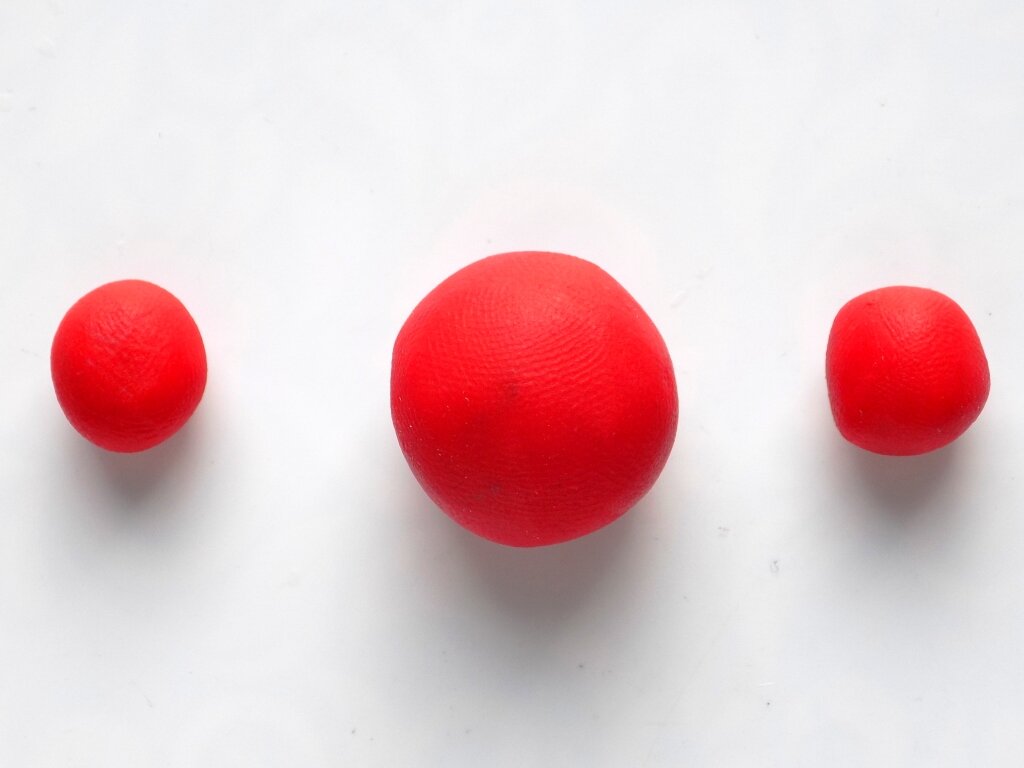 Покажите, как вы будите это делать. (показать скатывание комочков ладошками в воздухе). Затем сплющиваем их ладошками и делаем посередине "ямочку", углубляем.  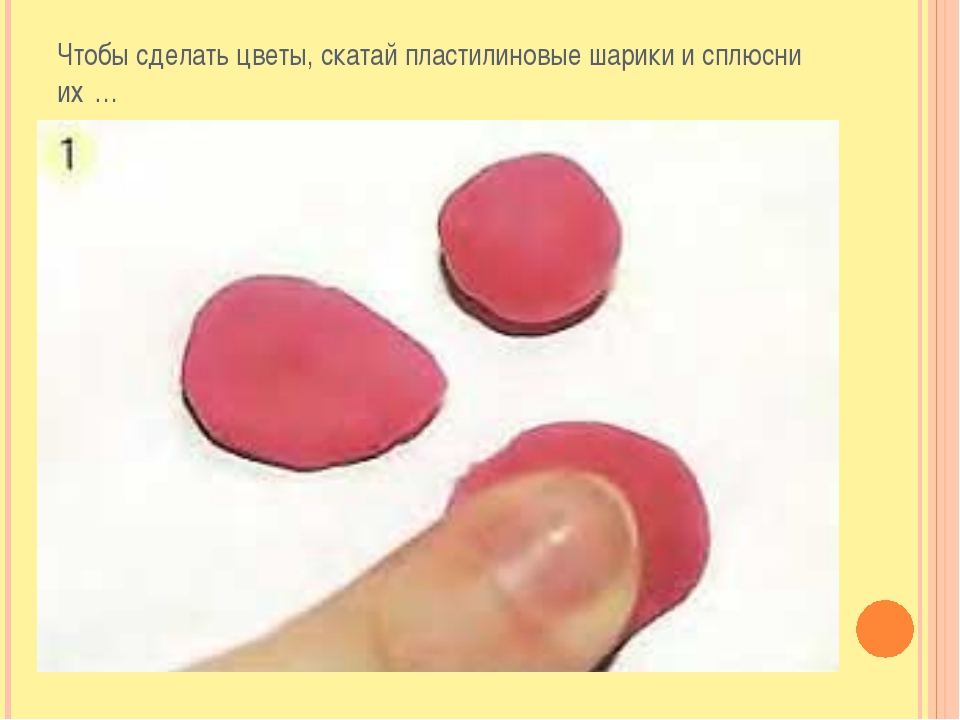 Краешки мисочки должны быть ровными, аккуратными.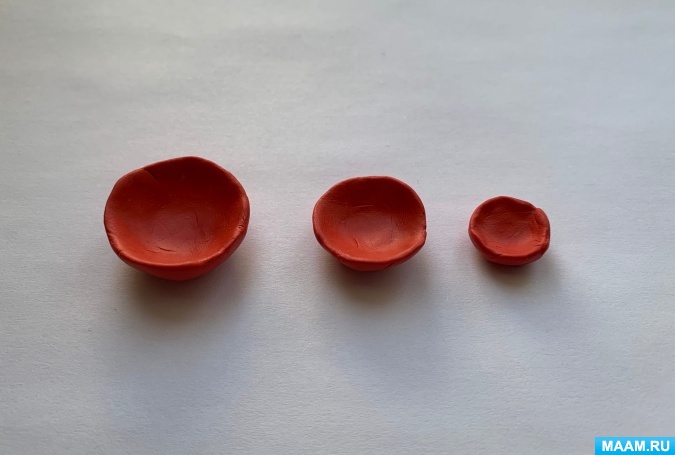 - Я предлагаю немного отдохнуть и поиграть.Физкультминутка:Долго, долго мы лепили,Наши пальцы утомили.Пусть немного отдохнут.И опять лепить начнут.Дружно руки разведем.И опять лепить начнем.- Мы должны постараться. Мишка-почтальон обещал красивые работы отправить семье Топтыгиных. С чего мы начнем?- Разделим пластилин на три разные части.- Приступим к работе.